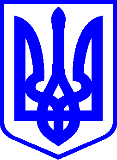 КИЇВСЬКА МІСЬКА РАДАІХ СЕСІЯ VIII СКЛИКАННЯРІШЕННЯ  	____________№_______________                                                                                                                        Проєкт 	Про внесення змін у додаток до рішення Київської міської ради від 12.03.2020 № 235/8405 «Про затвердження списку присяжних Деснянського  районного  суду міста Києва»Відповідно до статей 64, 65 Закону України «Про судоустрій і статус суддів», враховуючи подання Територіального управління Державної судової адміністрації України в місті Києві від 10.12.2019 №1-2335/19, з метою включення до списку присяжних Деснянського районного суду міста Києва Замлинської Наталії Миколаївни, Замлинського Сергія Олександровича, Карпенка Віктора Анатолійовича, Середницького Євгенія Вікторовича та задоволення кількісної потреби цього суду у присяжних для розгляду судових справ з дотриманням процесуальних вимог чинного законодавства України, Київська міська радаВИРІШИЛА:Доповнити додаток до рішення Київської міської ради від 12.03.2020 №235/8405 «Про затвердження списку присяжних Деснянського  районного  суду міста Києва» пунктами такого змісту:«14. Замлинська Наталія Миколаївна», «15. Замлинський Сергій Олександрович»,«16. Карпенко Віктор Анатолійович»,«17. Середницький Євгеній Вікторович».        2. Оприлюднити це рішення відповідно до вимог чинного законодавства України.3. Контроль за виконанням цього рішення покласти на постійну комісію Київської міської ради з питань дотримання законності, правопорядку та запобігання корупції.Київський міський голова					Віталій КЛИЧКОПОДАННЯ:Голова постійної комісіїКиївської міської ради з питань дотримання законності, правопорядкута запобігання корупції	                                                              Олег БОНДАРЧУКСекретар постійної комісіїКиївської міської ради з питань дотримання законності, правопорядку та запобігання корупції				      			Олександр КОЗЯР                                       ПОГОДЖЕНО:Начальник управління правовогозабезпечення діяльностіКиївської міської ради                                                                Ганна ГАРШИНАПорівняльна таблицядо проєкту рішення Київської міської ради«Про внесення змін у додаток до рішення Київської міської ради від 12.03.2020 № 235/8405 «Про затвердження списку присяжних Деснянського  районного  суду міста Києва»Голова постійної комісіїКиївської міської ради з питаньдотримання законності, правопорядку 	та запобігання корупції	   				                      Олег БОНДАРЧУКПОЯСНЮВАЛЬНА ЗАПИСКАдо проєкту рішення Київської міської ради «Про внесення змін у додаток до рішення Київської міської ради від 12.03.2020 № 235/8405 «Про затвердження списку присяжних Деснянського  районного  суду міста Києва»Обґрунтування необхідності прийняття рішенняЗгідно із частиною п’ятою статті 124 Конституції України, народ безпосередньо бере участь у здійсненні правосуддя через присяжних. Частиною першою статті 127 Основного Закону встановлено, що у визначених законом випадках правосуддя здійснюється за участю присяжних.Відповідно до статті 63 Закону України від 02 червня 2016 року № 1402- VIII «Про судоустрій і статус суддів» (далі – Закон) присяжним є особа, яка вирішує справи у складі суду разом із суддею або залучається до здійснення правосуддя. Даним законом також визначено статус присяжних і вимоги до них.Відповідно до статті 64 Закону для затвердження списку присяжних територіальне управління Державної судової адміністрації України звертається з поданням до відповідної місцевої ради, що формує і затверджує у кількості, зазначеній у поданні, список громадян, які постійно проживають на території, на яку поширюється юрисдикція відповідного суду, відповідають вимогам статті 65 цього Закону і дали згоду бути присяжними.Згідно із частиною четвертою статті 64 Закону список присяжних затверджується на три роки і переглядається в разі необхідності для заміни осіб, які вибули зі списку, за поданням територіального управління Державної судової адміністрації України. Територіальне управління Державної судової адміністрації України в місті Києві звернулось до Київської міської ради із поданням від 10.12.2019 № 1-2335/19 (вх. від 16.12.2019 №08/30214) про затвердження списків присяжних Деснянського районного суду міста Києва в кількості 30 осіб.Київська міська рада рішенням від 12.03.2020 № 235/8405 «Про затвердження списку присяжних Деснянського  районного  суду міста Києва» затвердила список присяжних Деснянського районного суду міста Києва у кількості 13 осіб, проте ця кількість присяжних є недостатньою для належного розгляду судових справ.З огляду на це, Київська міська рада продовжила пошук кандидатів у присяжні Деснянського районного суду міста Києва.        На розгляд постійної комісії Київської міської ради з питань дотримання законності, правопорядку та запобігання корупції (далі - постійна комісія) надійшли заяви чотирьох громадян України, які виявили бажання виконувати обов’язки присяжного у Деснянському районному суді міста Києва, а саме: Замлинської Наталії Миколаївни (вх. від 10.03.2020 № 08/З-1166), Замлинського Сергія Олександровича (вх. від 10.03.2020 № 08/З-1167), Карпенка Віктора Анатолійовича ( вх. від 13.03.2020 № 08/К-1256), Середницького Євгенія Вікторовича (вх. від 27.04.2020 № 08/С-1809) про обрання до складу присяжних Деснянського районного суду міста Києва.За результатами розгляду цих заяв на засіданні постійної комісії Київської міської ради з питань дотримання законності, правопорядку та запобігання корупції 13.05.2020 (протокол № 6/107) прийнято рішення рекомендувати включити до списку присяжних Оболонського районного суду міста Києва таких осіб:Замлинську Наталію Миколаївну, Замлинського Сергія Олександровича,Карпенка Віктора Анатолійовича,Середницького Євгенія Вікторовича.Враховуюче вищезазначене, постійна комісія підготувала відповідний проект рішення Київської міської ради, яким пропонується  доповнити додаток до рішення Київської міської ради від 12.03.2020 № 235/8405 «Про затвердження списку присяжних Деснянського  районного  суду міста Києва» пунктами такого змісту:        «14. Замлинська Наталія Миколаївна»,         «15. Замлинський Сергій Олександрович»,        «16. Карпенко Віктор Анатолійович»,        «17. Середницький Євгеній Вікторович».Мета та завдання прийняття рішенняЦей проєкт рішення Київської міської ради має на меті  включити до списку присяжних Оболонського районного суду міста Києва громадянина України Іщука Віктора Олексійовича та частково задовольнити  кількісну потребу цього суду у присяжних для розгляду судових справ з дотриманням процесуальних вимог чинного законодавства України. Стан нормативно-правової бази у даній сфері правового регулюванняПроект рішення Київської міської ради підготовлено відповідно до  статей 64, 65  Закону України «Про судоустрій і статус суддів».       Фінансово-економічне обґрунтуванняВиконання цього рішення не потребує фінансування.Прогноз соціально-економічних та інших наслідків прийняття рішенняПрийняття рішення Київської міської ради  «Про внесення змін у додаток до рішення Київської міської ради від 06.02.2019 № 3/8173 «Про затвердження списку присяжних Оболонського  районного  суду міста Києва» дасть можливість Оболонському районному суду міста Києва розглядати судові справи із залученням присяжних дотримуючись процесуальних вимог чинного законодавства.Доповідач на пленарному засіданніДоповідачем на пленарному засіданні Київської міської ради буде голова постійної комісії Київської міської ради з питань дотримання законності, правопорядку та запобігання корупції - Бондарчук Олег Володимирович.Голова постійної комісіїКиївської міської ради з питаньдотримання законності, правопорядку 	та запобігання корупції	   				                       Олег БОНДАРЧУКЧинна редакція додаткудо  рішення Київської міської ради Запропонована редакція додаткудо рішення Київської міської ради 1. Бондаренко Наталія Михайлівна  2. Веременко Людмила Миколаївна  3. Вітрук Анатолій Дмитрович  4. Гриневич Ігор Казимирович  5. Змеул Анатолій Іванович  6. Литвин Віктор Юрійович  7. Мороз Галина Іванівна  8. Підлісна Наталія Олексіївна  9. Прихно Дмитро Віталійович 10.Садовенко Валерій Михайлович 11.Слободенко Микола Миколайович 12.Стінська Ірина Василівна 13.Рейніш Володимир Леонідович 1. Бондаренко Наталія Михайлівна  2. Веременко Людмила Миколаївна  3. Вітрук Анатолій Дмитрович  4. Гриневич Ігор Казимирович  5. Змеул Анатолій Іванович  6. Литвин Віктор Юрійович  7. Мороз Галина Іванівна  8. Підлісна Наталія Олексіївна  9. Прихно Дмитро Віталійович 10.Садовенко Валерій Михайлович 11.Слободенко Микола Миколайович 12.Стінська Ірина Василівна 13.Рейніш Володимир Леонідович14.Замлинська Наталія Миколаївна15.Замлинський Сергій Олександрович16.Карпенко Віктор Анатолійович17. Середницький Євгеній Вікторович